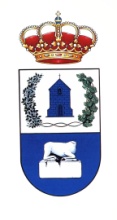 UNIVERSIDAD POPULAR DE HIGUERUELAPLAZO DE MATRÍCULA DEL MARTES 27 DE DICIEMBRE AL JUEVES 11 DE ENERO (Improrrogable)¡¡LEED CON ATENCIÓN LAS NORMAS DE MATRICULACIÓN. EL DESCONOCIMIENTO DE LAS MISMAS NO EXHIME DE SU CUMPLIMIENTO!!N O R M A S  D E  M A T R I C U L A C I Ó N :1.- PLAZO: Desde el martes 27 de diciembre 2017 al jueves 11 de enero de 2018, (improrrogable)2.- Rellenar y entregar en el Registro del Ayuntamiento la hoja de matrícula junto con el justificante de pago correspondiente al curso que se solicita. 3.- El pago del importe de la matrícula se hará a través de cualquiera de las 3 entidades bancarias de la localidad.4.- La edad mínima para participar en los cursos de la U.P., es de 16 años cumplidos. En caso de interés por parte de alguna persona menor edad en alguno de los cursos ofertados, los padres o tutores legales cursarán la solicitud al Ayuntamiento que estudiará la propuesta y les comunicará en tiempo y forma la resolución. 5.- MUY IMPORTANTE: Finalizado el plazo, NO SE ADMITIRÁ NINGUNA SOLICITUD DE MATRÍCULA PARA AQUELLOS CURSOS QUE ESTÉN COMPLETOS, sí para los que no hayan alcanzado el número máximo de participantes.Finalizado el plazo, no se admitirán solicitudes de matrículas para cursos que estén completos aunque el ingreso se haya hecho dentro de plazo.El primer día  hábil después de finalizar el plazo de matrícula se harán públicos los cursos que se pondrán en funcionamiento.Bajo ningún concepto se puede asistir a ninguno de los cursos sin estar previamente matriculada/o y admitido en el mismo.Si el número de matrícula de Zumba fuese muy numeroso y peligrase la calidad del mismo, se estudiaría la posibilidad de hacer otro grupo, haciendo un sorteo entre todas las participantes para la adjudicación de turno.En los Cursos donde haya más solicitudes que plazas, se puede proceder a un sorteo para su adjudicación.Los materiales para la realización de los cursos correrán a cargo de las personas participantes.CURSOS  Y  TALLERES  FEBRERO - ABRIL 2018PERSONAS ADULTASCURSOS  Y  TALLERES  FEBRERO - ABRIL 2018PERSONAS ADULTASCURSOS  Y  TALLERES  FEBRERO - ABRIL 2018PERSONAS ADULTASCURSOS  Y  TALLERES  FEBRERO - ABRIL 2018PERSONAS ADULTASCURSOS  Y  TALLERES  FEBRERO - ABRIL 2018PERSONAS ADULTASCURSOS  Y  TALLERES  FEBRERO - ABRIL 2018PERSONAS ADULTASCURSOS  Y  TALLERES  FEBRERO - ABRIL 2018PERSONAS ADULTASCURSO/TALLERHORARIOMONITOR/ALUGARPRECIO MATRÍCULANº PLAZASNº PLAZASCURSO/TALLERHORARIOMONITOR/ALUGARPRECIO MATRÍCULAMínimoMáximoBOLILLOSMARTES DE 17:00 A 20:00 hs.LOLI RODRÍGUEZSALA DE JUNTAS25 €815CANTO O MÚSICAPara personas adultasLUNES: 19:00-20:00 h Lenguaje Musical Canto y Música  LUNES O MARTES: InstrumentoMIÉRCOLES: 19:00 - 21:00 h Canto CoralJOSÉ M. MTNEZ. MADRIGALD.BRAVO Y J.J. BAÑÓNPEDRO ANTONIO MARTÍNEZACADEMIA  MÚSICA25 €815INFORMÁTICA(INICIACIÓN)LUNES DE 16:00 A 19:00 HRAQUEL CARCELÉN CEBRIÁNAULA INFORMÁTICA25 €812PILATES MAÑANASLUNES Y MIÉRCOLES  09:00 – 10:00 hs.M. VICTORIA NAVALÓNTEATRO MUNICIPAL20 €815PILATES TARDESLUNES Y MIÉRCOLES 17:30 - 18:30 hs.M. VICTORIA NAVALÓNTEATRO MUNICIPAL20 €815PINTURA MARTES de 16:00 - 19:00 hs.ANTONIO J. FLORESAULA DE PINTURA25 €815VAINICASJUEVES 16:00 – 19:00FINA CALEROSALA DE JUNTAS25 €815YOGA MARTES Y JUEVES  17:30 - 19:00 hs.FRANCISCO LÓPEZSALÓN DE PLENOS25 €815ZUMBALUNES Y MIÉRCOLES 18:30 - 19:30 hs.M. VICTORIA NAVALÓNTEATRO MUNICIPAL20 €825